FUNGSI IKLAN DALAM MENINGKATKAN MINAT PENGUNJUNG PADA SAUNG ANGKLUNG UDJO DI KOTA BANDUNGStudi Deskriptif Analisis mengenai fungsi iklan dalam menigkatkan minat pengunjung pada saung angklung Udjo di Kota BandungSKRIPSI Diajukan Untuk Memenuhi Sidang Akhir Ilmu KomunikasiFakultas Ilmu Sosial dan Ilmu Politik Universitas Pasundan BandungSANDI SEPTIANDINRP 132050021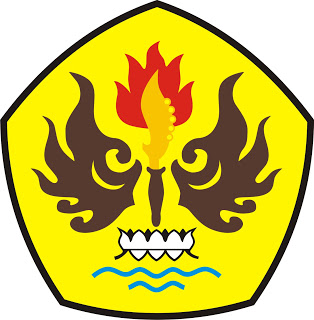 FAKULTAS ILMU SOSIAL DAN ILMU POLITIKUNIVERSITAS PASUNDANBANDUNG2017